Рекомендации для родителей «Весело, весело встретим Новый год»	Независимо от того, сколько вам лет, 5 или 15, 35 или 50, и даже в 70, все мы ждем встречи Нового года, сказочных чудес, удивительного волшебства, праздничного веселья. А еще каждый из нас хочет внимания и любви близких, семейного уюта и душевного тепла. И не случайно, ведь Новый год - это семейный праздник. Праздник, со своими обычаями и традициями, праздник, которого всегда ждешь. И сегодня я обращаюсь к молодым родителям, которые еще только создали свою семью, где появилось маленькое чудо – ребенок, а традиции еще только зарождаются. Как сделать встречу Нового года семейной традицией? Предновогодние хлопоты и общее дело всегда сближают людей.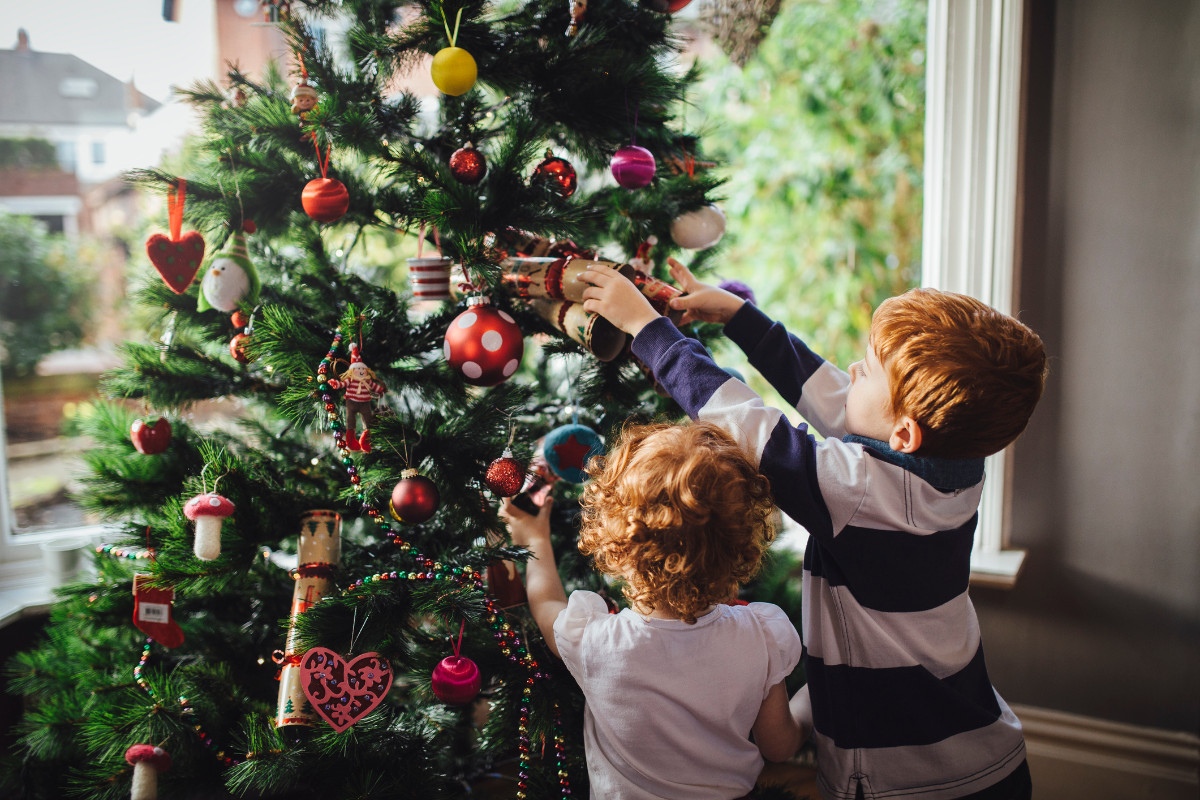 Начните с выбора елки. Ваш малыш еще мал, поэтому откажитесь от слишком большой ели. Пусть она будет чуть выше ребенка. С каждым годом малыш будет расти. Будет расти и елка. Ваш кроха должен подружиться с лесной красавицей, а вы ему в этом поможете. Искусственная или живая – это ваш выбор, главное, чтобы елка была на устойчивой подставке. Когда малыш захочет ее потянуть на себя, елка должна устоять. Внесите елку в дом недели за две до Нового года. Рассмотрите с малышом веточки, поглаживая, приговаривайте:«Как у нашей елки колкие иголки.Да-да-да, да-да-да – колкие иголки».Малыш укололся, погрозите елке пальчиком: «Не коли нас, елка, убери иголки». Не торопитесь наряжать елку новогодними игрушками. Пусть малыш к ней привыкнет.Через день-два поставьте под елку красивую коробочку со   снежинками. Снежинки рекомендую сделать из утеплителя: белого, голубого или блестящего с фольгой. Во-первых, они легкие; во-вторых, безопасные; в-третьих, достаточно прочные. А самое главное, вы будете делать их сообща, вместе со своей второй половинкой. Как известно, совместный труд – объединяет. Вырезайте их, когда ребенок спит, иначе мелкие обрезки от утеплителя могут оказаться во рту малыша. 	Когда ваш кроха заметит под елкой коробочку, помогите ему открыть крышку, рассмотрите снежинки, поиграйте с ними в прятки (спрячьтесь за снежинку, пусть малыш найдет вас); подбросьте снежинки вверх, устройте снегопад. Разложите снежинки на веточках ели, порадуйтесь: «Красота!» 	Еще спустя два дня положите в коробочку со снежинками шарики для елки (всего несколько штук). Пусть они будут разноцветными, блестящими и матовыми, обязательно небьющимися. Не берите шарики с блестящей посыпкой. Да, они красивые, но вся посыпка может оказаться на ладошках малыша, а потом попасть в глаза или в рот, что не безопасно.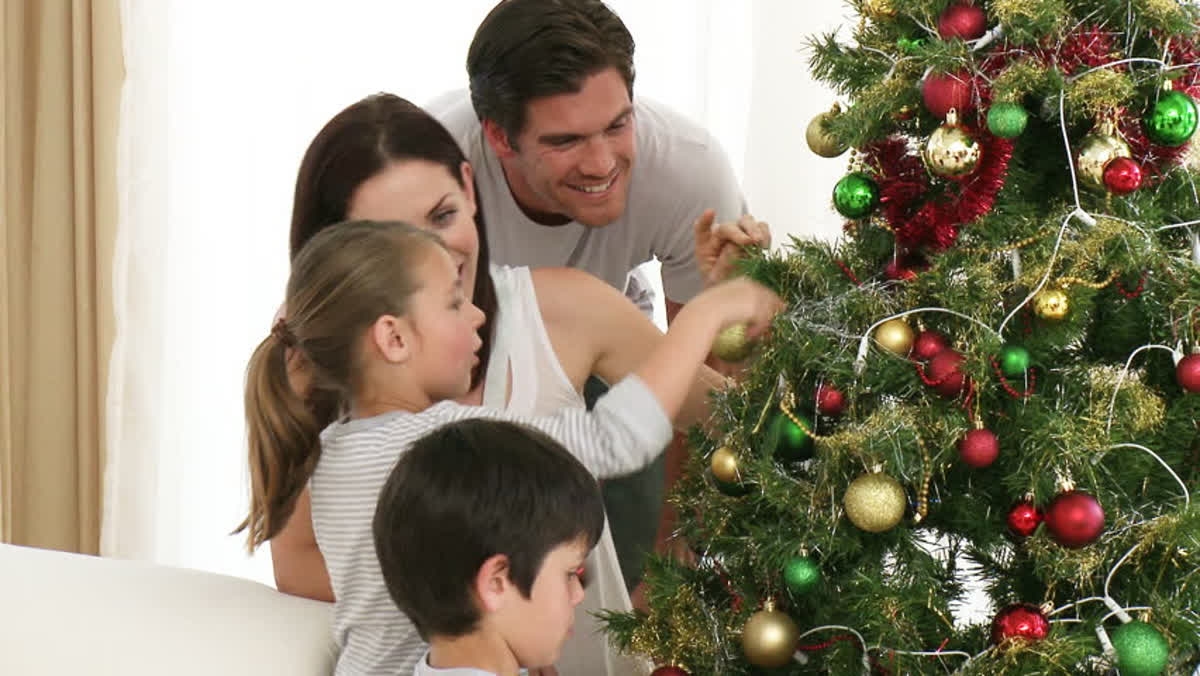 Все вместе украсьте елку шариками, но не торопитесь, полюбуйтесь каждой игрушкой. Ваш кроха может снимать шарики с елки или перевешивать их на другое место. Не запрещайте ему, а помогайте в этом. В игре он познает мир. А вы открываете этот мир для него.  Еще через два дня добавьте к шарикам другие елочные украшения: звездочки, мишки, снеговички, птички. Их не нужно брать много, так как сквозь игрушки должна быть видна елка. Когда игрушки все повешены, поищите на елке все звездочки или найдите только птичек. Помните, украшение елки – это своеобразная игра, а ребенок от игры должен получать удовольствие. И вы вместе с ним. Прошла неделя, а в коробочке под елкой появилось еще одно украшение – бусы. Вы не поверите, насколько малыши любят перекладывать бусы из одной руки в другую, вытягивать их в длину и собирать в кучку. Дайте ребенку насладиться этой игрой и только потом помогите бусами украсить елку. Не страшно, если бусы вдруг окажутся на полу. Малыш все равно захочет повесить их снова на елочку, а вы помогите ему. За вечер ваша елка может быть наряжена или разряжена более 10 раз.И вот настал самый волнительный момент. Какой же праздник без Деда Мороза? Знакомить с этим персонажем малыша надо. Пусть Дед Мороз будет пока игрушечным. Рассмотрите шубу, шапку, рукавички у зимнего волшебника. Покажите ребенку нос, усы, бороду. Хорошо, если ваш Дед Мороз будет озвученной игрушкой, тогда вы с малышом можете послушать его песенку.Дед Мороз всегда приносит подарки. Не забудьте положить в маленький мешок Деда Мороза угощение: конфету, яблоко или сок. Малыш будет рад!Ну вот, елка готова, Дед Мороз здесь, осталось завести хоровод. Я предлагаю вам поддержать традицию ваших предков. Уже не одно поколение людей, ваши дедушки, бабушки, папы, мамы выросли на песне «Маленькой елочке холодно зимой…»Беремся за руки, ведем хоровод:Маленькой елочкеХолодно зимой,Из лесу елочкуВзяли мы домой.Показываем «фонарики» (вращаем кистями рук на уровне плеч):Сколько на елочкеШариков цветных,Розовых пряников,Шишек золотых!Хлопаем в ладоши:Бусы повесили,Встали в хоровод.Весело, веселоВстретим Новый год!За предновогодними хлопотами не заметили, как и Новый год подступил. Не забудьте главное, положить под елку подарки всем членам вашей семьи. Помните, что дарить подарки еще приятнее, чем их получать. Желаю вам счастливого Нового года, уюта и тепла в ваших семьях, поддержки и понимания близких! Будьте счастливы и здоровы!  С Новым годом!                                                 Подготовила: музыкальный руководитель Леонтьева Н.В.